Mukwonago Wrestling Club Board MeetingJanuary 14, 2020The January 14th board meeting was called to order at 6:35pm by Randy Dusing.Present were:President – Randy Dusing, Secretary – Kelly Riviera, Director – Haley Kraus, Director – Chris Stachowski, Director - Carrie Wojcik, and Director - Paul Ksobiech.Absent:Vice President – Jason Stromberg, Treasurer – Kevin Bischel, Director – Lynne Cotton and Director – Lorenzo ConigliaroDecember Action Items:Randy: buy out option email- communicate to parents that might still owe money. (28 buy outs, no records from 4) – not going to chase these 4 down. Next year we will think of something.  Charge everyone $120, if you don’t do buyout you get a $40 discount when you pick up your order. If you sell 20 items, you get the discount if not you don’t get the discount.Randy: send a flyer to Chitwood. - Done – randy dropped ball. Didn’t hand all out. Not a big turn out Monday, randy got 15 more USA cards. About 3-4 people need to fill USA cards out on Wednesday.Randy: send out email to parents about new rule regarding wrestling room beginning January 6. We will also hand out a flier at practice?  Done – let’s make sure kids are aware of bathroom leaving wrestling room. Make sure bathrooms are unlocked as well.Randy: put signed emergency plan into binder with emergency contacts in wrestling room. Did we find out where the defibrillator is in the high school?  Done (other side of trophies) Haley: Work on finding a different travel tournament with more kids, along with hotel options.  DoneLorenzo: Contact Print, Pack and Ship to see if they will donate signs for grizzly open.  Open Per Lorenzo’s email 12/17:
I spoke with Print Pack & Ship and she is willing to donate at no charge to the club 12 single sided signs as long as 1 of them is hers. (don’t see that being an issue) The sign would be 2ftX3ft.  My company will lay artwork for her. Have we decided as a club what we are going to use for mat sign sponsors?January Action Items:Lorenzo: What is the status with Print, Pack & Ship on sponsor signs?Kevin: Did we decide what we are doing for sponsors this year? Signs or stickers?Randy: Book hotel in Marshfield for state club duals March 8.Kevin: Send out Volunteer emailsKelly: Send out email to club members for mat sponsorship, stop by Dynamic Awards and DragonflyCarrie: Order coaches shirts/jackets, board member shorts and table worker t-shirtsRandy: WWF boards and 11x17 for bracket print outsAll board members: we need to take an inventory of pins, mat tap and all the supplies/items that get placed at each table for the tournament.Haley: get list of parents going to travel tournament to RandyMembership:Membership Report:  Randy Currently have 136 wrestlers Last year 101 wrestlers, in 2018 89 wrestlers  Membership Policy:No longer accepting “New Never Wrestled signups after Christmas for k-6th, and Jan 31st 7th/8th $65 per middle school wrestler.Schedule:Monday Jan 13th -Parkview 1st day Practice                Wednesday Jan 15th - Photo night – coaches wear their black shirtFriday Jan 17th - Badger Beginner tournament	Saturday Jan 18th - club SussexWednesday 2nd group Jan 22nd 1st mindset session 6pm – room got changed.Saturday Jan 25th - club Travel Iowa Grant.Sunday Jan 26th - club Racine CaseTreasurer Report: Kevin BBudget approved (Final Copy)UpdatesRegional Party– CarrieNo update. Everything is booked, just need to order food.Travel tournament– HaleyEverything is booked and set. Just need Pizza place. Also, get list of parents staying at hotel so Randy can get kids signed up for tournament.Apparel - Carrie – Need to get order in for coaches shirts/jackets. Also need to submit order for board member shirts for tournament.Tournament Mat Sponsorship – Haley/Kelly Need to stop by Dynamic Awards and Dragonfly to get mat sponsorship. Send out email to club members – need 4-5 more.  Talk to Kevin about sticker or sign for sponsorship.Hotel for the WWF Kids State Team Championships March 8 in Marshfield. Ken, Chitwood and Randy putting together team. Base on weight class. Hotel Marshfield- put kids in rooms together like we did last year. Mukwonago Grizzly Tournament: We should get together as a board and take a walk down there to strategize to see how it will go. Maybe set up tables to see how we would serve food from behind tables and take food from main concession area?Jason S in charge of overall tournament. All Black mats from WWFMedals /Trophies on orderTrophies are here – medals are on order.Club members may register for $5 each. Parent can enter on track with coupon- will send code to parents.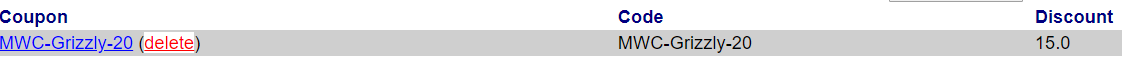 Parent volunteers – Time to start getting sign up help – Kevin send out emailsVolunteers should arrive at 5:30pm on Saturday night. Tournament advertising update: see aboveConcessions- update.  Meeting wed 1/22.Weigh in sites: Mukwonago High School only5:45pm to 7:00pm Saturday wrestling room?  Move weigh ins to “team room” and let kids run around in wrestling room?Other clubs with 8 wrestlers can host (what time start/finish)Gym –setupJason will be in charge of mats, tables, chairs 12 wrestling surfacesMATS-  WWF – Randy secured (need to pick up at Indian trail HS school Feb 9th) 2 trailersTablesEach table will have matside computers, 2-3 HS workers – a Scorer/timer, towel tapper, on deck – make sure these are on put togetherPins?Mat Tape?Need 2 runners to update brackets in Greeters? Not neededSignage- ?? really nowhere else to go. Do we really need it.NORefs - RandySecured 14 WIAA Referees and will pay them $175 each.  (14 secured)Kevin has EMT’s as well.Posting BracketsPost on WWF boards Action RandyAwardsAwards in hallway 11x17 MWC printer for Champion bracket print out. Action Randy Next scheduled meeting –February 4th, 6:30pm location TBDMeeting dismissed at 8:04pm. 